VSTUPNÍ ČÁSTNázev komplexní úlohy/projektuPéče o kávovar a jeho příslušenstvíKód úlohy65-u-2/AB79Využitelnost komplexní úlohyKategorie dosaženého vzděláníE (dvouleté, EQF úroveň 2)Skupiny oborů65 - Gastronomie, hotelnictví a turismusVazba na vzdělávací modul(y)Jednoduchá obsluha hostůŠkolaKlíčové kompetenceKompetence k učeníDatum vytvoření20. 05. 2019 16:43Délka/časová náročnost - Odborné vzdělávání8Délka/časová náročnost - Všeobecné vzděláváníPoznámka k délce úlohyRočník(y)2. ročníkŘešení úlohyindividuálníCharakteristika/anotaceHlavním cílem komplexní úlohy je naučit žáky správný technologický postup péče o kávovar a jeho příslušenství, a to před zahájením, během i po ukončení provozu.Při výuce jsou využívány zejména demonstrativní metody, ukázky, schémata a praktické předvedení úkolů.Obsahem komplexní úlohy je:odborná terminologiepravidla bezpečnosti při práci se zařízenímpříprava zařízení k provozupéče o zařízení - údržba, ošetřeníJÁDRO ÚLOHYOčekávané výsledky učeníOčekávané výsledky učení vychází z PK 65-012-E Výpomoc při obsluze hostů, kdy absolvent po ukončení modulu:připravuje technologické zařízení k provozubezpečně používá technologická zařízení v souladu s jejich určenímošetřuje a zabezpečuje technologická zařízení po ukončení provozuSpecifikace hlavních učebních činností žáků/aktivit projektu vč. doporučeného časového rozvrhuŽák:připravuje technologická zařízení k provozu (1 hod.)bezpečně používá technologická zařízení v souladu s jejich určením (6 hod.)ošetřuje a zabezpečuje technologická zařízení po ukončení provozu (1 hod.)Metodická doporučeníÚloha je doporučena pro využití v odborném výcviku oborů Stravovací a ubytovací služby a Práce ve stravování. Při výkladu je použita prezentace a praktické ukázky. Předpokladem pro vstup do modulu je znalost:pravidel hygieny a BOZPbaristická terminologiePrůběh komplexní úlohy:1. vyučující pomocí prezentacepopíše technologická zařízenívysvětlí odborné pojmyobjasní pracovní postupyzopakuje s žáky získané informace2. žáci s pomocí pracovního listuzopakují a upevní získané informacerozvíjí svoji samostatnostpropojují informace s praktickými úkolykontrolují spolu s vyučujícím správnost řešení3. praktický úkol žácizpracují samostatně za přítomnosti vyučujícího (pod jeho dozorem)slovně obhajují své pracovní postupyv případě chyby provedou nápravuZpůsob realizaceÚlohu lze řešit v odborné učebně nebo na pracovišti sociálního partnera (v reálném provozu).Pomůckytechnologická zařízení: mlýnek, kávovar a jejich součástičisticí prostředkyfiltr, změkčovačvhodný pracovní oděvVÝSTUPNÍ ČÁSTPopis a kvantifikace všech plánovaných výstupůŽák:připravuje zařízení k provozubezpečně používá zařízenípopisuje postup čištěníčistí zařízení pomocí čisticích prostředků dle správného postupudodržuje pravidla bezpečnosti a hygienyKritéria hodnoceníŽák úspěšně splní úlohu péče o kávovar a jeho příslušenství, která má 2 části v případě, že:připravuje zařízení k provozu:5 bodů – pracuje zcela samostatně bez dopomoci3 body – pracuje váhavě, nejistě1 bod – připraví zařízení s dopomocí0 bodů – není schopen připravit zařízení k provozubezpečně používá zařízení5 bodů – bezpečně používá zařízení a je schopen zdůvodnit své pracovní postupy3 body – v zásadě používá zařízení bezpečně s drobnou chybou, ale při upozornění je schopen svoji chybu opravit a zdůvodnit správný postup1 bod – výrazně porušuje zásady bezpečného používání zařízení0 bodů – při práci se zařízením jedná nebezpečně svému zdraví i zdraví okolípopisuje postup čištění a čistí zařízení5 bodů – zcela bezchybně provede postup čištění všech zařízení3 body – čistí zařízení s drobnými nedostatky, které je schopen při upozornění okamžitě napravit a objasnit1 bod – vyčistí zařízení, ale nepracuje systematicky0 bodů – není schopen vyčistit zařízenídodržuje pravidla bezpečnosti a hygieny5 bodů – dodržuje bezchybně všechny zásady bezpečnosti a je schopen zdůvodnit své pracovní postupy3 body – dopustí se případného porušená zásady BOZP, ale při upozornění je schopen svoji chybu opravit a zdůvodnit správný postup1 bod – porušuje zásady bezpečnosti0 bodů – při práci se zařízením jedná nebezpečně svému zdraví i zdraví okolíAby žák splnil komplexní úlohu, musí získat alespoň 12 bodů z 20 možných. Při získání hraničních 12 bodů lze přihlédnout i k práci na pracovním listu komplexní úlohy.Doporučená literaturaVESELÁ, P. Kniha O kávě. Praha: Smart Press, 2011. ISBN 978-80-87049-34-1PoznámkyObsahové upřesněníOV NSK - Odborné vzdělávání ve vztahu k NSKPřílohypl-pece-o-kavovar-a-jeho-prislusenstvi.docxpl-pece-o-kavovar-a-jeho-prislusenstvi-reseni.docxpu-pece-o-kavovar-a-jeho-prislusenstvi.docxprezentace-ku-pece-o-kavovar-a-jeho-prislusenstvi.pptxMateriál vznikl v rámci projektu Modernizace odborného vzdělávání (MOV), který byl spolufinancován z Evropských strukturálních a investičních fondů a jehož realizaci zajišťoval Národní pedagogický institut České republiky. Autorem materiálu a všech jeho částí, není-li uvedeno jinak, je Lucie Pláňková. Creative Commons CC BY SA 4.0 – Uveďte původ – Zachovejte licenci 4.0 Mezinárodní.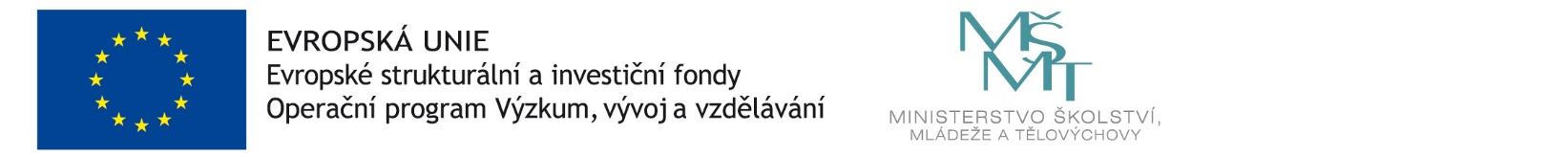 